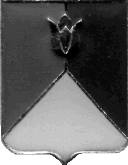 РОССИЙСКАЯ ФЕДЕРАЦИЯ  АДМИНИСТРАЦИЯ КУНАШАКСКОГО МУНИЦИПАЛЬНОГО РАЙОНАЧЕЛЯБИНСКОЙ  ОБЛАСТИРАСПОРЯЖЕНИЕот _21.07.2017 г._№ _428-рО разработке прогноза социально-экономического развития Кунашакского муниципального района на 2018 год и на плановый период 2019 и 2010 годов В соответствии с Законом Челябинской области от 27.11.2014 № 63-ЗО «О стратегическом планировании в Челябинской области», распоряжением Правительства Челябинской области от 21.06.2017 г. № 361-рп «О разработке прогноза социально-экономического развития Челябинской области на 2018 год и на плановый период 2019 и 2010 годов»,  постановлением администрации Кунашакского муниципального района № 330 от 22.03.2016 г. «Об утверждении порядка разработки и корректировки прогноза социально-экономического развития Кунашакского муниципального района на среднесрочный период» в целях разработки прогноза социально-экономического развития Кунашакского муниципального района на 2018 год и на плановый период 2019 и 2020 годовУправлению экономики администрации Кунашакского муниципального района (Абдрафигина О.П.) подготовить для представления в Министерство экономического развития Челябинской области:- основные показатели прогноза социально-экономического развития Кунашакского муниципального района на 2018 год и на плановый период 2019 и 2020 годов в установленный срок;- уточненные основные показатели прогноза социально-экономического развития Кунашакского муниципального района на 2018 год и на плановый период 2019 и 2020 годов в срок до 20 августа 2017 года.Рекомендовать руководителям учреждений и предприятий Кунашакского муниципального района, руководителям структурных подразделений администрации района предоставлять по запросам Управления экономики администрации Кунашакского муниципального района необходимую информацию для разработки прогноза социально-экономического развития Кунашакского муниципального района на 2018 год и на плановый период 2019 и 2020 годовНачальнику отдела аналитики и информационных технологий (Ватутин В.Р.)  опубликовать настоящее распоряжение в средствах массовой информации и разместить на официальном сайте Кунашакского муниципального района в сети Интернет.Организацию выполнения настоящего распоряжения возложить на заместителя Главы района по финансовым вопросам Басырова М.К.Глава района	                       					                     С.Н. АминовПодготовлено:Зам. начальника Управления экономики администрации района                                                                 В.А. ЕгороваСогласовано:Заместитель Главы района по финансовым вопросам                                                          М.К. БасыровНачальник правового Управления администрации района   		                        Р.Б. СафаргалинаРассылка:Отдел делопроизводства   – 1 экз.,Экономический отдел  – 2 экз.,Отдел аналитики – 1 экз.Итого – 4 экз.